ВО «Свобода»  - єдиний вірний і випробуваний ЩИТ НАЦІЇ.Наша мета:  Зупинити реванш олігархічної диктатури та антиукраїнських сил. Зупинити контрреволюцію негідників та скоригувати курс містаПершочергові завдання представників ВО «Свобода» в органах місцевого самоврядування:Підзвітність та відкритість владиНевідкладно оприлюднювати інформацію про усі проекти рішень та рішення місцевих органів влади, про використання коштів з місцевого бюджету.Провести інвентаризацію та забезпечити ефективне використання комунальної землі та власності. Відкрити реєстр комунальної власності на сайті міської ради. Провести аудит діяльності комунальних підприємств і установ на предмет їх прибутковості та ефективності використання для потреб громади.Запровадити сервіс адміністративних та комунальних електронних послуг для мешканців міста. Максимально спростити надання органами влади усіх необхідних довідок і дозволів. Забезпечити якісну роботу місцевого центру надання адміністративних послуг. Провести люстрацію у виконавчих органах місцевого самоврядування.  Призначати фахівців на посади місцевих службовців виключно на засадах відкритого конкурсу. Залучити громадські експертні комісії до відбору кандидатів на посади.Провести оптимізацію роботи виконавчих органів місцевого самоврядування. Перейти від командно-адміністративної до менеджерської моделі управління.Запровадити партиципаторне формування міського бюджету. Визначати громадські організації-переможці на основі відкритого конкурсу, шляхом голосування за проекти.Контролювати роботу правоохоронних органів щодо забезпечення громадської безпеки та безпеки дорожнього руху на території громади. Забезпечити проведення громадських слухань з усіх питань, які стосуються життя мешканців. Проводити місцеві референдуми з життєво важливих питань. Щомісячно проводити депутатський прийом та звітувати перед виборцями про виконану роботу в органах місцевого самоврядування. Підтримати об’єднання місцевих громад тільки за згодою більшості мешканців цих громад та із врахуванням їхніх інтересів. Поглибити вплив місцевого самоврядування на життєдіяльність громади шляхом створення будинкових, вуличних, квартальних комітетів та інших органів самоорганізації населення. Дозволяти наділяння землі та нове будівництво у населених пунктах тільки за згодою цих органів, крім випадків загальнодержавної потреби. Вирішувати спірні земельні та будівельні питання шляхом проведення місцевих референдумів.Соціально-економічний розвитокДобитися встановлення справедливих тарифів на житлово-комунальні послуги та контролювати якість надання цих послуг.Добиватися спрощення порядку та доступних тарифів для підключення мешканців до електроенергії, газу, водо і теплопостачання.Невідкладно розробити та ухвалити генеральний план житлової забудови громади та детальні плани для всіх територій. Не дозволяти житлові забудови та встановлення МАФів без погодження з мешканцями території. Забезпечити рівні та сприятливі умови для розвитку малого бізнесу на території громади. Виділяти комунальну землю та приміщення в оренду тільки на умовах відкритого аукціону. Сприяти залученню інвестицій для розвитку виробництва та створенню нових робочих місць на території громади.Забезпечити зручні умови і доступні тарифи для продажу селянами власної сільськогосподарської продукції на комунальному ринку громади.Впроваджувати енергозберігаючі технології в комунальному господарстві, житловому фонді та бюджетних установах громади. Стимулювати впровадження енергоощадних технологій. Перейти на контрольно-теплові прилади обліку спожитих енергоносіїв кінцевими споживачами. Інвестувати у технології теплопостачання. Зменшити, в результаті, енергетичні потреби держави та знизити ціни на комунальні послуги.Вимагати від Верховної Ради Ухвалити Закон про стратегічні підприємства та стратегічні галузі виробництва, заборонити приватизацію стратегічних підприємств і повернути у державну власність раніше приватизовані. Сприяти поверненню до комунальної власності територіальних громад підприємств-монополістів електро-, газо-, тепло- і водопостачання та водовідведення.Спрямовувати кошти місцевого бюджету передусім на якісні медичні та освітні послуги, спортивні та дитячі майданчики, житлово-комунальні мережі. Збільшити кількість місць в дитячих садочках і школах до потреб громади. Підтримати законопроект, який передбачатиме збільшення частки податків, які будуть прямо надходити в місцеві бюджети без перерозподілу урядом у вигляді субвенцій.Провести ремонт місцевих доріг та пішохідних доріжок, покращити стан благоустрою на території громади.Стимулювати створення вуличних, будинкових комітетів, ОСББ та інших органів самоорганізації населення. Забезпечити обслуговування та експлуатацію багатоквартирних будинків на конкурентних засадах. Надати їх представникам право контролювати роботи з благоустрою території та утримання будинків.Покращити якість послуг громадського транспорту, зручність графіку та маршрутів руху, збільшити кількість пільгових місць. Перевести роботу приватних перевізників з режиму роботи «маршрутне таксі» у режим виконання комунального замовлення. Запровадження системи електронного квитка. Забезпечити утилізацію побутових відходів та роздільний збір сміття. Ліквідувати стихійні сміттєзвалища. Посилити контроль та відповідальність обслуговуючих підприємств за невиконання договірних умов.Надати статус скверів та парків зеленим зонам на території громади. Не допустити їх знищення та забудови.Сприяти розвитку місцевого та зеленого туризму, збереженню та реставрації місцевих пам’яток культури та природи. Посилення роботи з промоції міста, формування його позитивного іміджу та заохочення розвитку туризму. Забезпечити першочергове виділення земельних ділянок воїнам АТО мешканцям громади та отримання ними інших пільг, передбачених законом. Сприяти ефективні роботі центрів з реабілітації та підтримки учасників АТО.Інформаційний простір, освіта і наука. Збереження ідентичності та розвиток культури. Провести декомунізацію громадського простору: пам’ятників, назв населених пунктів та вулиць тощо.Сприяти поширенню використання української мови у всіх сферах суспільного життя. Забезпечити контроль вживання української мови в державних та комунальних установах. Розширювати мережу дошкільних освітніх закладів. Забезпечити кожній українській дитині доступ у дошкільний заклад.Відновити і зберегти систему позашкільних закладів та дитячо-юнацьких спортивних шкіл на зразок «Соколу» та «Пласту».Забезпечити активне дозвілля і оздоровлення дітей та юнацтва. Сприяти поширенню мережі дитячо-юнацьких та молодіжних патріотичних організацій, спортивних секцій, гуртків, літніх таборів для дітей та юнацтва.Вилучити з фондів дитячо-юнацьких та публічних бібліотек совєцьку пропагандистську літературу. Закуповувати коштом бюджету національні твори літератури, образотворчого мистецтва, музики, кіно для поповнення фондів бібліотек, музеїв, фонотек, відеотек, репертуару театрів, музичних колективів тощо.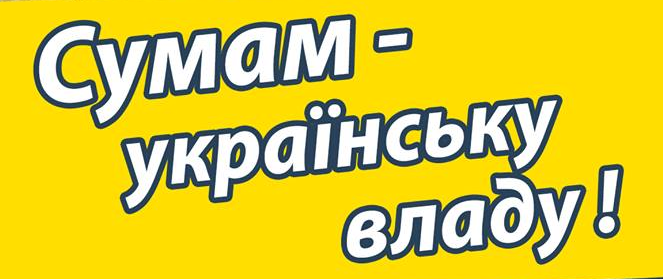 Замовник: Сумська міська організація ВО «Свобода» Сумської області,                                                                                                Виготовлено на власному обладнанні, тираж: 2000 шт., відповідальна: Левченко Ю.О.                                        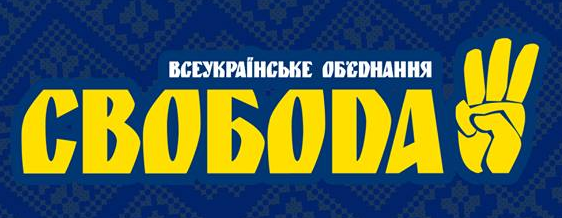 Передвиборча програма ВО « Свобода»до Сумської міської Ради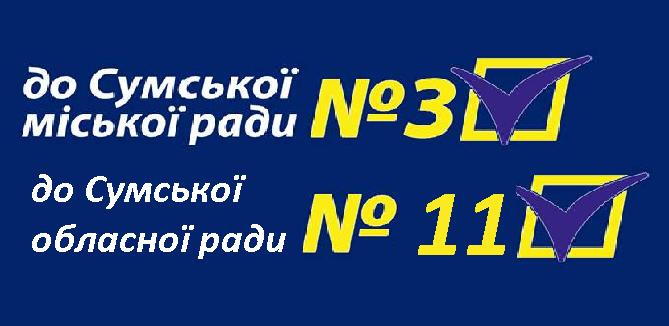 